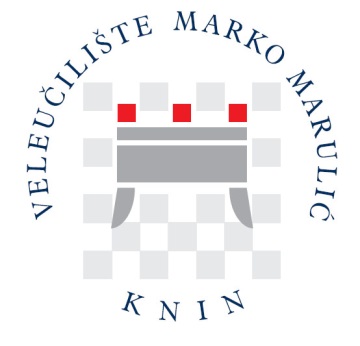 Klasa: 003-05/17-01/02	Ur. broj: 2182/1-12/3-2-17-1-3Knin, 19. prosinca 2017. godineNa temelju članka 4. Pravilnika o postupku vrednovanja kvalitete nastavnika i nastave od strane studenata na Veleučilištu „Marko Marulić“ u Kninu nastavno na Zapisnik Odbora za unapređenje kvalitete od 19. prosinca 2017. godine (Klasa: 003-05/17-01/02	Ur. broj: 2182/1-12/3-2-17-1-2) Odbor za unapređenje kvalitete donosi ODLUKUo provedbi studentske ankete u zimskom semestru 2017./2018.I.Ovom odlukom određuje se da se studentska anketa u zimskom semestru 2017./2018. provede u razdoblju od 17. siječnja do 31. siječnja 2018. godine.II.Ovom odlukom zadužuje se Veleučilišni centar za unapređenje i osiguravanje kvalitete studiranja za provedbu studentske ankete u gore navedenom roku.III.Ova odluka stupa na snagu danom donošenja.                                                                           Predsjednica:                                                                                         _______________________________Anita Pamuković, pred.Dostaviti:DekanVeleučilišni centar za unapređenje i osiguravanje kvalitete studiranjaPismohrana, ovdje